附件32023年河南省助理全科医生培训基地网上招收操作指南1.登录助理全科医生培训管理平台打开浏览器，输入网址：http://222.143.64.113/，登录河南省卫生健康科技教育综合管理平台，如下图所示界面。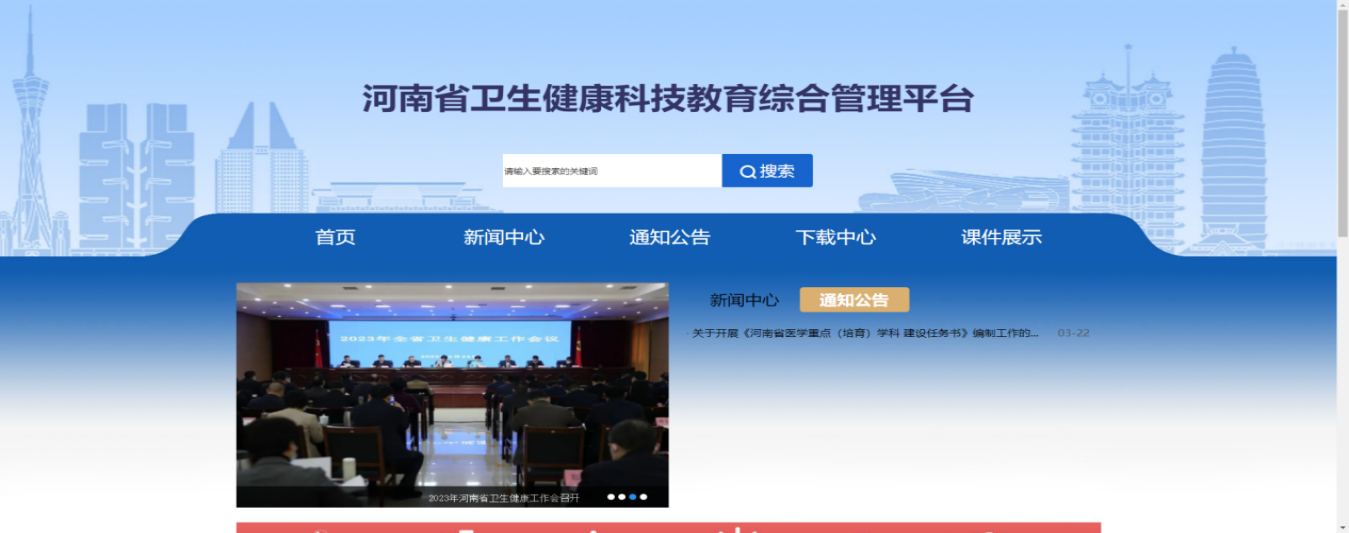 单击“助理全科”进入登录界面，如下图所示。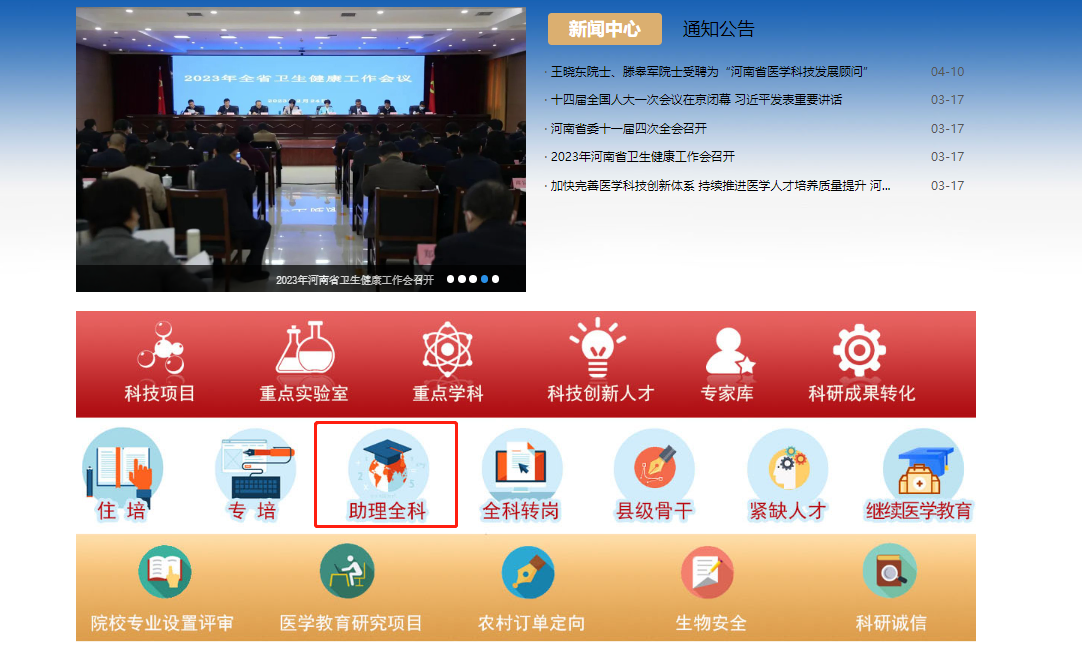 选择“机构登录入口”，输入用户名和密码以及验证码（登录账号密码由省卫生健康委统一发放）进入系统。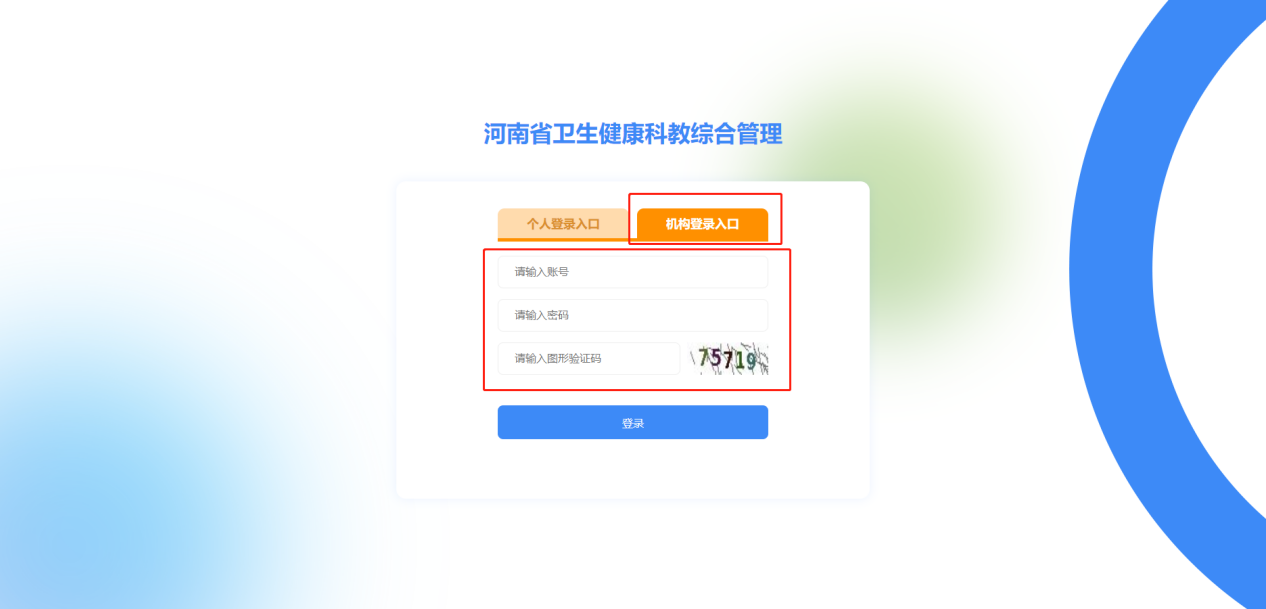 登录后在左侧应用功能中，选择“助理全科医生培训”。进入助理全科医生培训管理系统。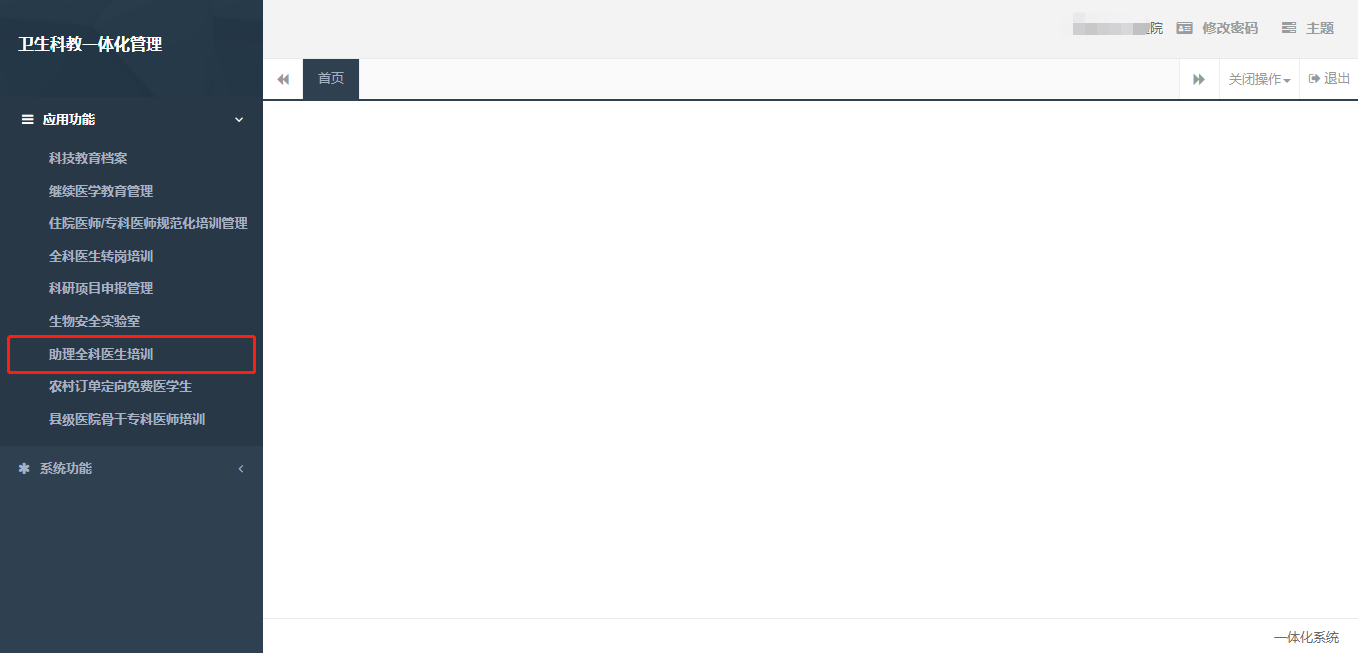 2.学员信息审核点击招收系统-招录管理-学员信息审核-招收届别选择“2023年”-点击查询，可查询到本基地内已提交报名学员的信息。（1）查看学员报名信息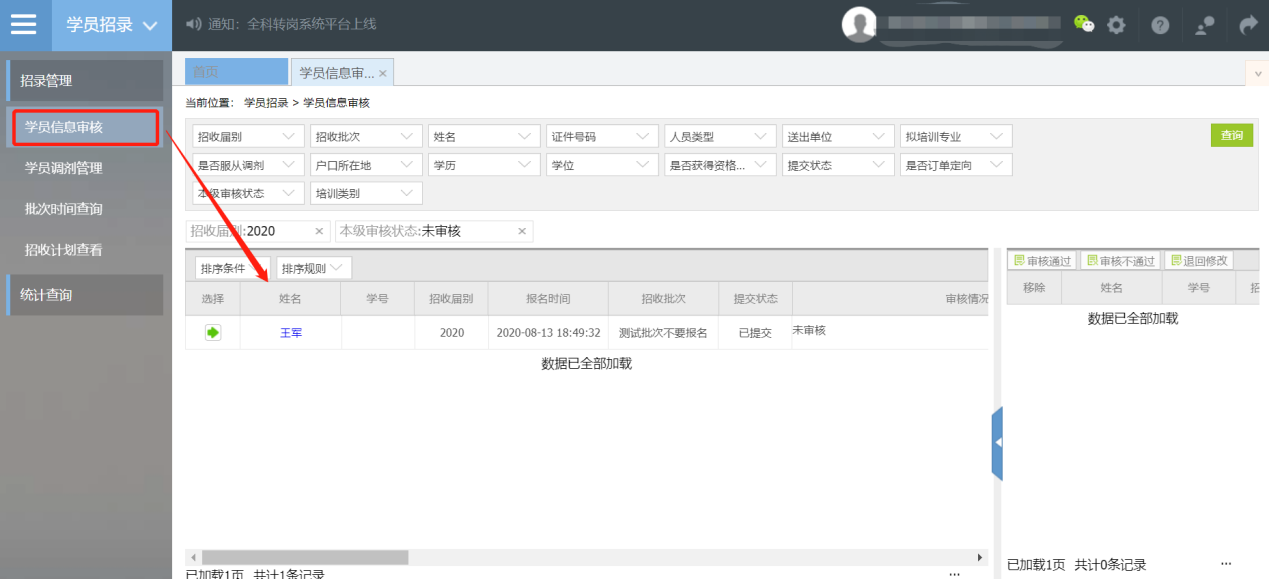 点击学员姓名，可以查阅待审核学员的报名信息。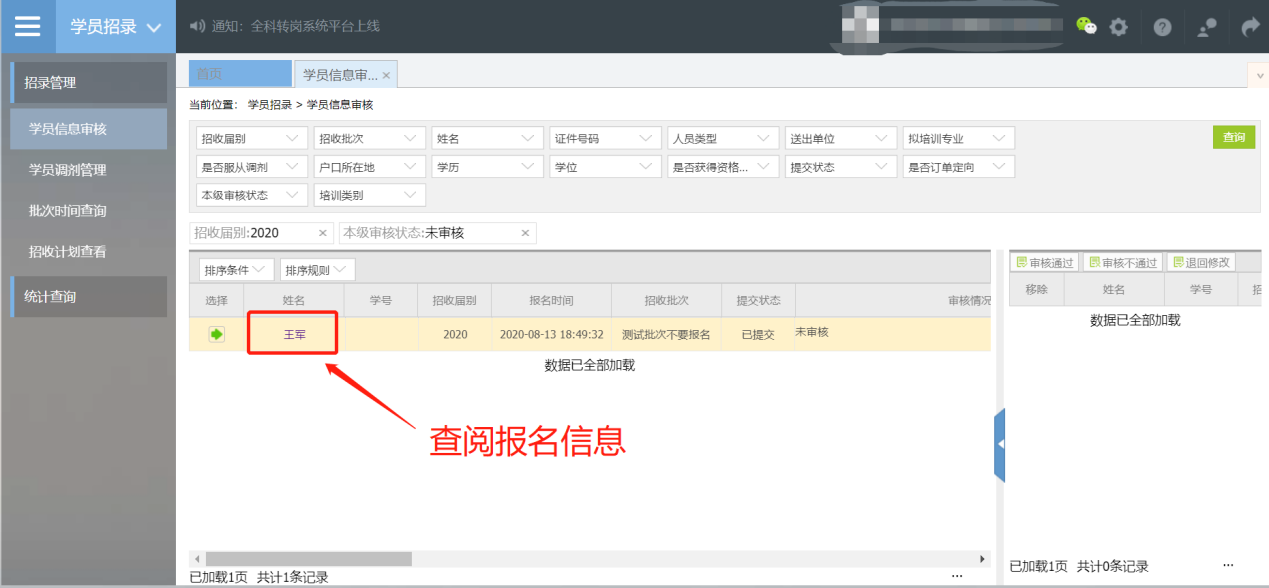 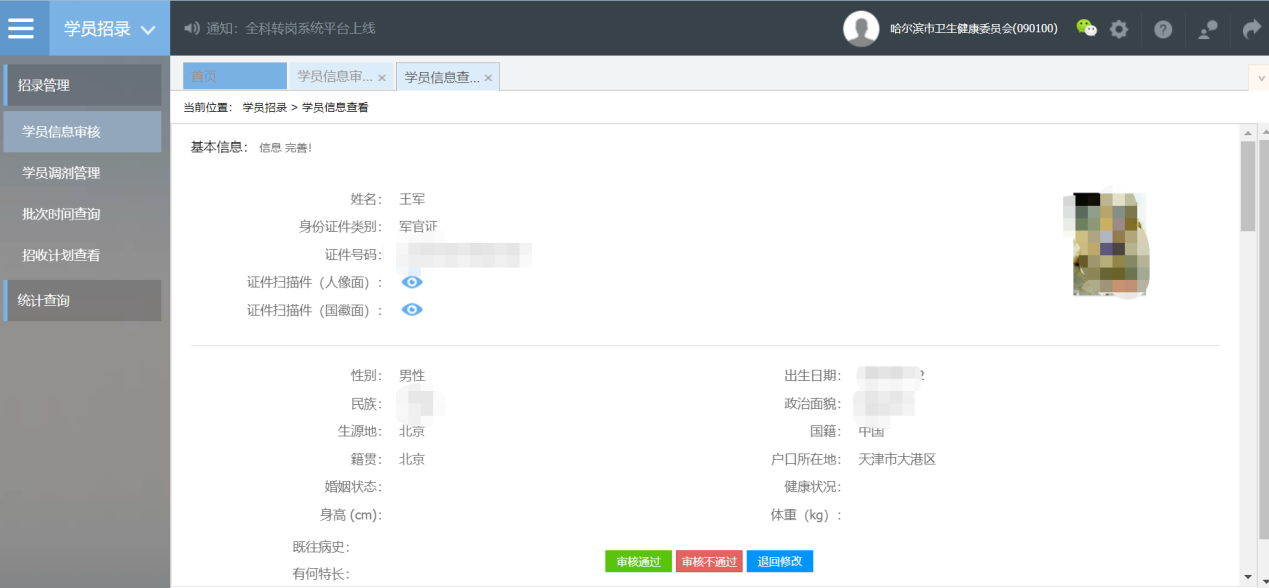 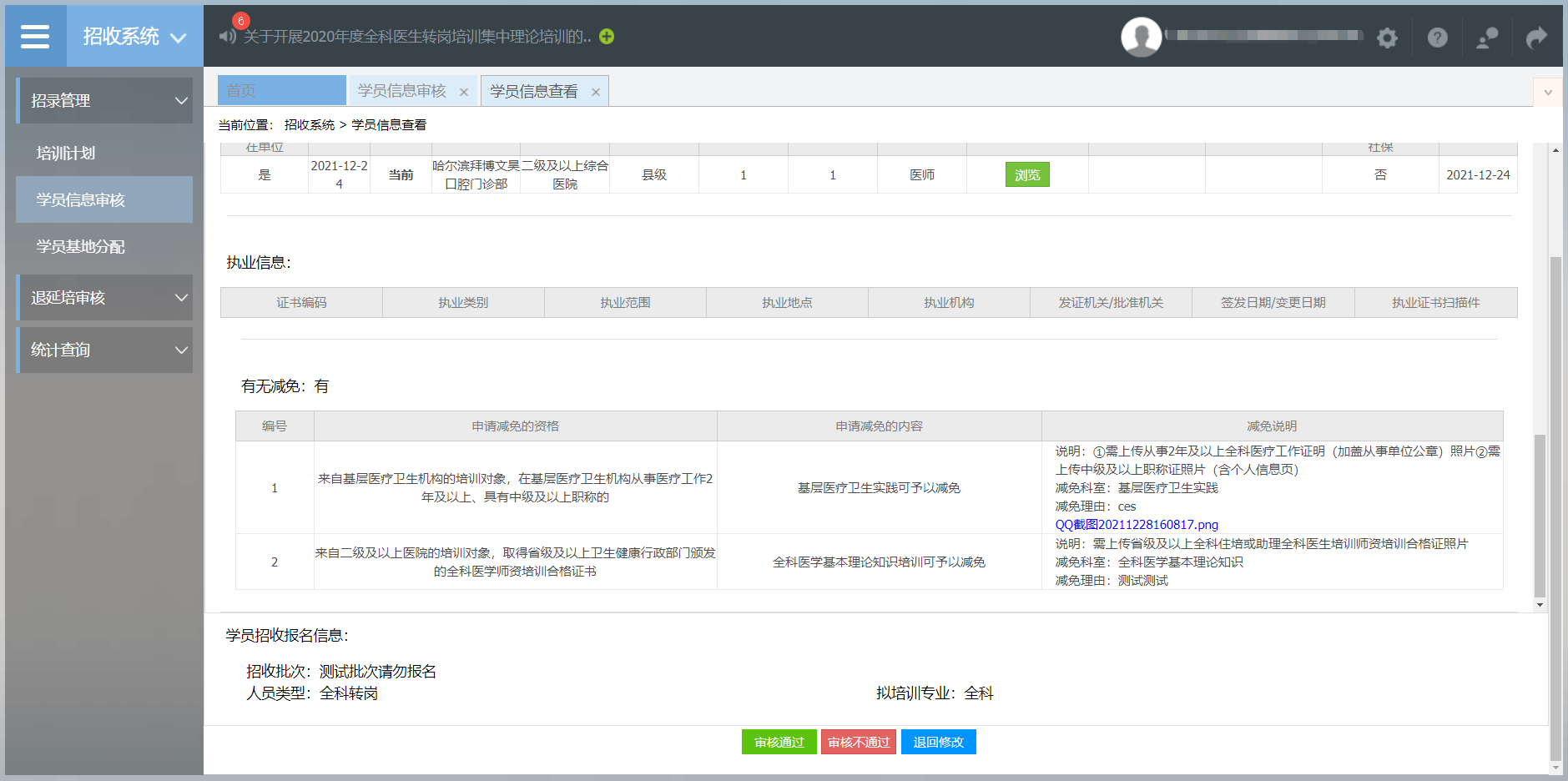 （2）学员信息审核逐条审核：在学员信息查看页面，点击下方的审核按钮，可对学员信息进行审核通过、审核不通过、退回修改操作。批量审核：通过学员姓名左侧的绿色箭头，可以将学员移动至右侧待审核区内，点击待审核区上方的审核按钮，进行批量审核。待审核区内人员信息可进行调整，可根据工作需要分批次批量审核。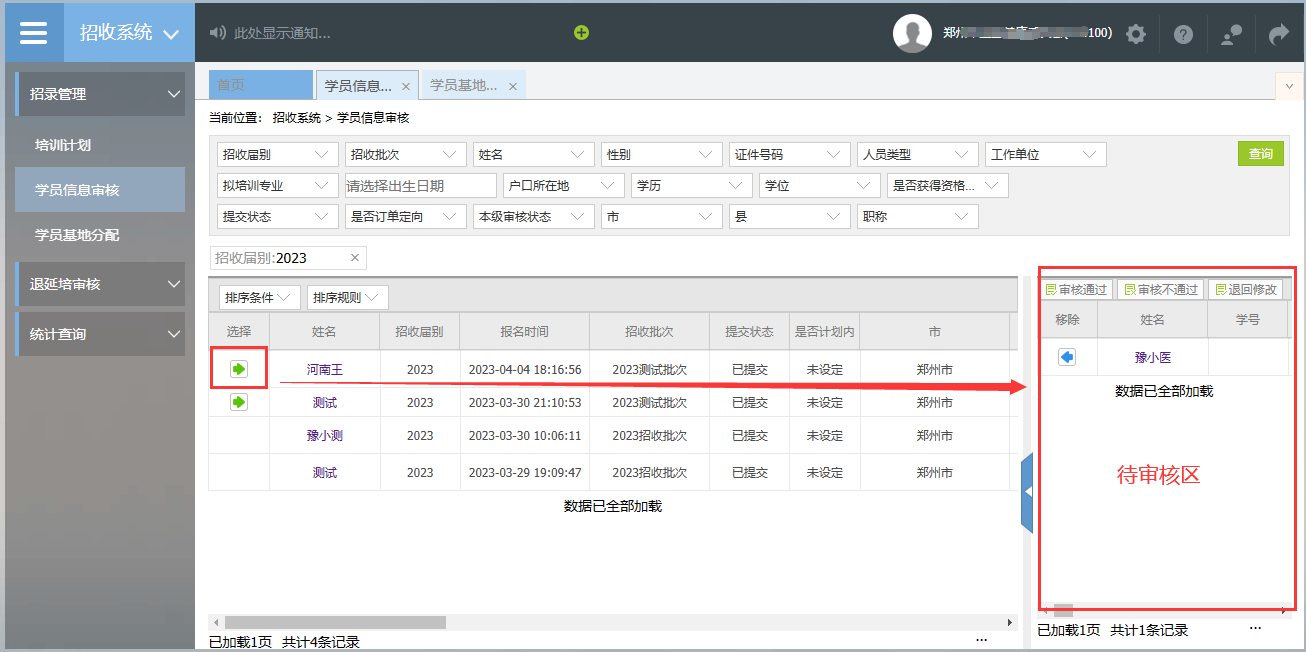 审核通过的学员等待基地录取。退回修改再次上报的学员通过提交状态筛选，进行再次审核。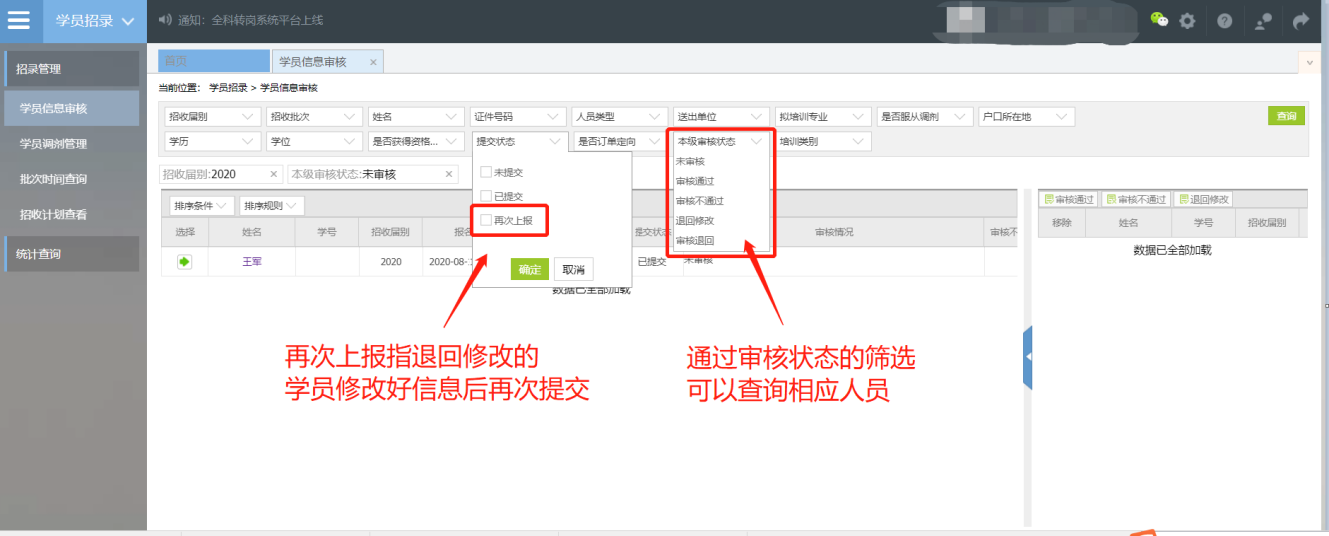 注：审核时间周期内，审核人员可对学员的审核状态进行修改。2.学员录取（1）查看可录取学员信息点击招收系统-招收管理-学员志愿录取--点击查询，可查询到已报名到本基地的报名学员的信息。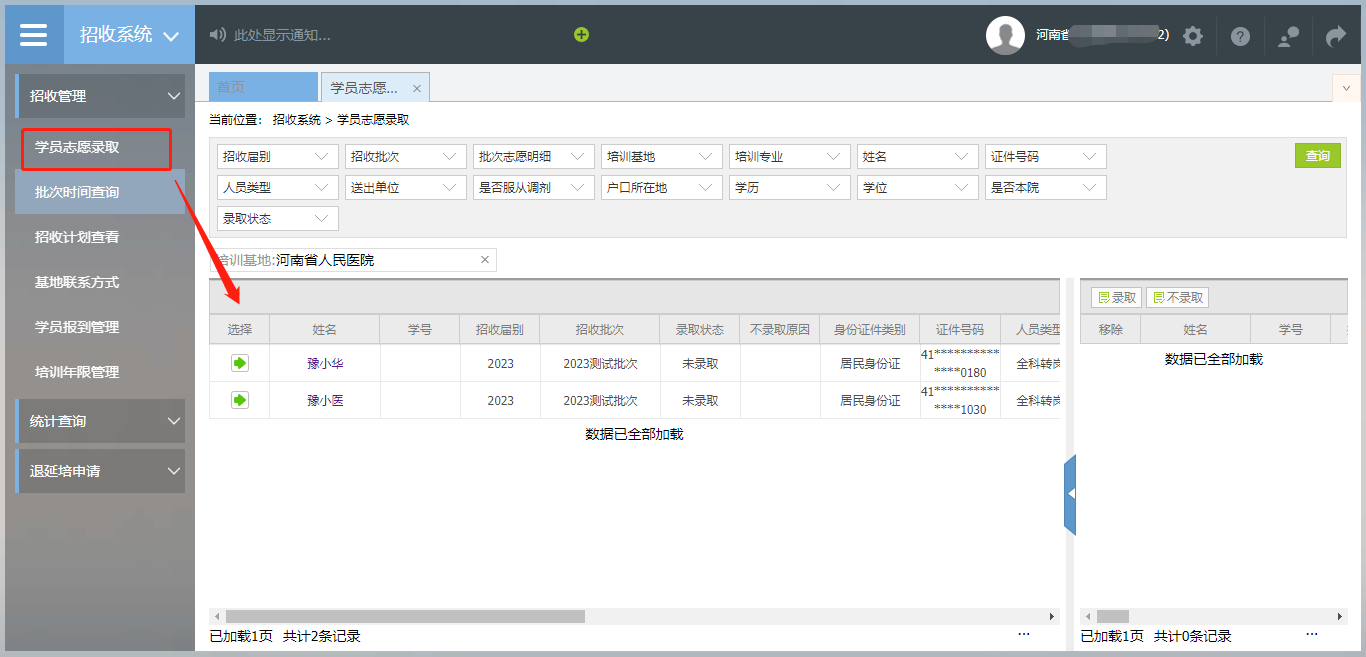 点击学员姓名，可查看学员报名填报的基本信息、联系信息、工作单位信息等内容。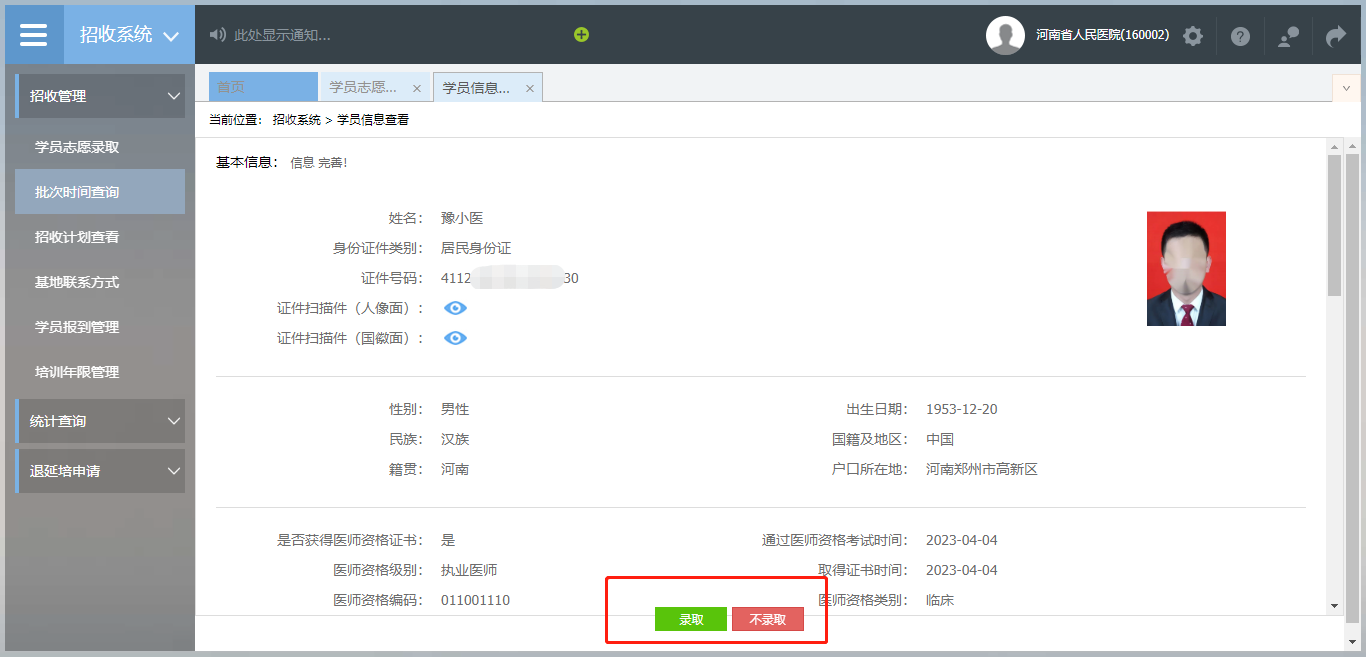 （2）学员录取批量录取：通过学员姓名左侧的绿色箭头，可以将学员移动至右侧待录取区内，点击待录取区上方的录取按钮，进行批量录取。待录取区内人员信息可进行调整，可根据工作需要分批次批量录取。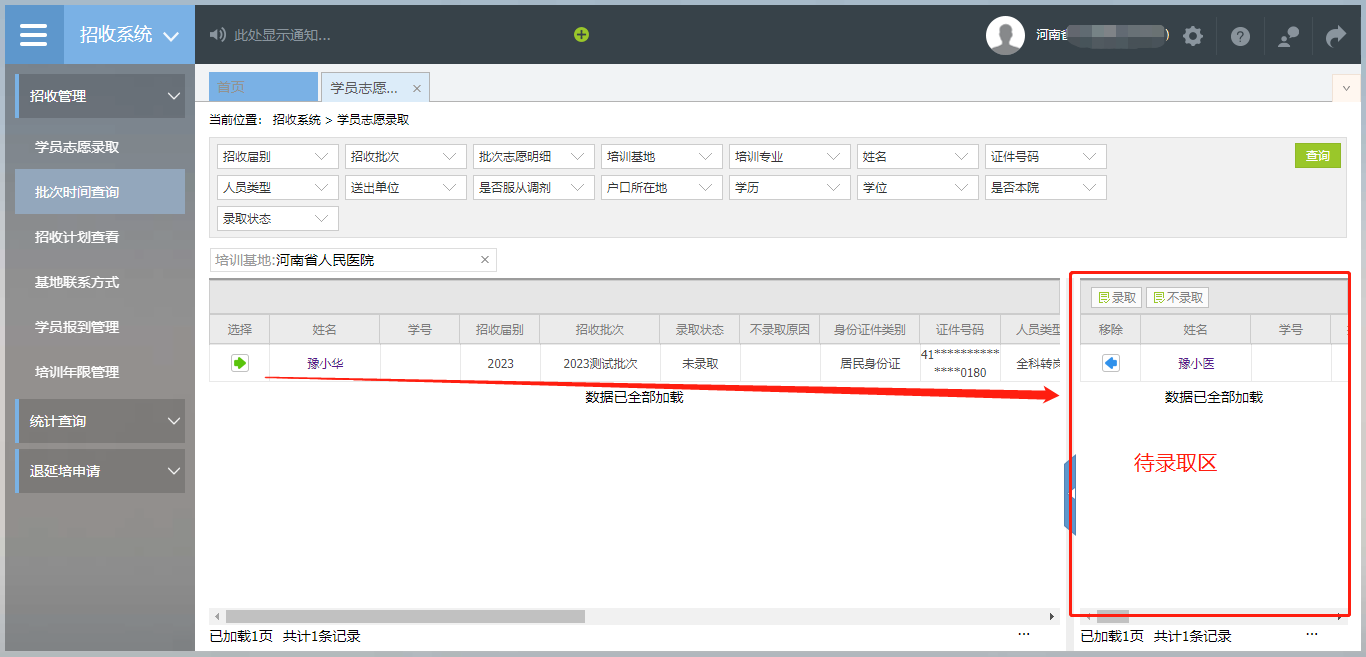 技术支持联系方式：赵佳庆15617918900   李乾坤18348381076